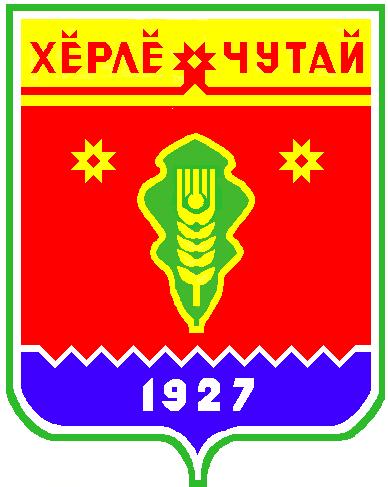 Прокуратурой района проведены проверки деятельности пришкольных детских лагерей.Прокуратурой Красночетайского района проведены проверки деятельности пришкольных оздоровительных детских лагерей, в ходе которых выявлены нарушения санитарно-эпидемиологических и санитарно-гигиенических требований, а также требований противопожарного законодательства. Так, в одном из пришкольных лагерей обнаружено, что на окнах отсутствуют противомоскитные сетки для защиты детей и персонала от кровососущих насекомых. Кроме того, кулеры для питьевой воды на момент проверки были пустые, не соблюдены требования к маркировке бутылей с водой, что не позволяет определить даты их вскрытия и замены питьевой воды.Кроме того, проверкой установлено, что при организации питания детей не проводится контроль температуры блюд на линии раздачи, термометры отсутствуют. На момент проверки также была неисправна посудомоечная машина.В ходе осмотра пищеблока обнаружены продукты питания, на которых отсутствует необходимая маркировка.Вместе с тем, имели место нарушения противопожарного законодательства. Так, в одном из образовательных учреждений, в котором осуществлялась организация летнего отдыха детей, направления движения к источникам противопожарного водоснабжения не были обозначены указателями со светоотражающей поверхностью. Кроме того, не была утверждена инструкция о мерах пожарной безопасности в соответствии с требованиями законодательства.По результатам проверки в адрес директора школы внесено представление, в отношении ответственных должностных лиц возбуждены дела об административных правонарушениях по ч.1 ст. 6.7, ст. 6.6, ч.1 ст. 14.43, ч. 1 ст. 20.4 КоАП РФ.Помощник прокурора района                                                               М.В. ФедоровС 1 июля 2021 г. в дополнение к профилактическим медицинским осмотрам и диспансеризации граждане, переболевшие новой коронавирусной инфекцией, вправе пройти углубленную диспансеризацию.Постановлением Правительства РФ от 18.06.2021 № 927 внесены изменения в Программу государственных гарантий бесплатного оказания гражданам медицинской помощи на 2021 год и на плановый период 2022 и 2023 годов.	Углубленная диспансеризация также может быть проведена по инициативе гражданина, в отношении которого отсутствуют сведения о перенесенном заболевании новой коронавирусной инфекцией.	Порядок направления граждан на прохождение углубленной диспансеризации, включая категории граждан, проходящих углубленную диспансеризацию в первоочередном порядке, устанавливается Минздравом России.	Запись граждан на углубленную диспансеризацию осуществляется в установленном порядке, в том числе с использованием портала госуслуг.	Приведен перечень исследований и иных медицинских вмешательств, проводимых в рамках углубленной диспансеризации.В него, в частности включены: а) измерение насыщения крови кислородом (сатурация) в покое; б) тест с 6-минутной ходьбой (при исходной сатурации кислорода крови 95 процентов и больше в сочетании с наличием у гражданина жалоб на одышку, отеки, которые появились впервые или повысилась их интенсивность); в) проведение спирометрии или спирографии; г) общий (клинический) анализ крови развернутый; д) биохимический анализ крови (включая исследования уровня холестерина, уровня липопротеинов низкой плотности, C-реактивного белка, определение активности аланинаминотрансферазы в крови, определение активности аспартатаминотрансферазы в крови, определение активности лактатдегидрогеназы в крови, исследование уровня креатинина в крови); е) определение концентрации Д-димера в крови у граждан, перенесших среднюю степень тяжести и выше новой коронавирусной инфекции (COVID-19); ж) проведение рентгенографии органов грудной клетки (если не выполнялась ранее в течение года); з) прием (осмотр) врачом-терапевтом (участковым терапевтом, врачом общей практики).	По результатам углубленной диспансеризации в случае выявления у гражданина хронических неинфекционных заболеваний, в том числе связанных с перенесенной новой коронавирусной инфекцией, гражданин ставится на диспансерное наблюдение, при наличии показаний ему оказывается соответствующее лечение и медицинская реабилитация в порядке, установленном Минздравом России, предоставляются лекарственные препараты.Постановлениеадминистрации  Атнарского сельского поселения Красночетайского района Чувашской Республики «Об утверждении Программы профилактики нарушений в рамках осуществления муниципального контроля на 2021 год»от 22.06.2021 г. №39В целях предупреждения нарушения юридическими лицами и индивидуальными предпринимателями обязательных требований, устранения причин, факторов и условий, способствующих нарушениям обязательных требований, руководствуясь статьей 8.2. Федерального закона от 26.12.2008 г. № 294-ФЗ «О защите прав юридических лиц и индивидуальных предпринимателей при осуществлении государственного контроля (надзора) и муниципального контроля», Федеральным законом от 06.10.2003 г. № 131-ФЗ «Об общих принципах организации местного самоуправления в Российской Федерации», Уставом Атнарского сельского поселения, администрация Атнарского сельского поселения Красночетайского района Чувашской Республики  постановляет:1. Утвердить программу профилактики нарушений в рамках осуществления муниципального контроля на 2021 год (Приложение № 1). 2. Утвердить план мероприятий по профилактике нарушений в рамках осуществления муниципального контроля на 2021 год (Приложение № 2). 3.Настоящее постановление вступает в силу после его официального опубликования.4. Контроль над исполнением настоящего постановления оставляю за собой Глава Атнарского сельского поселения                                                                                             А.А.НаумоваПриложение № 1 к постановлению администрацииАтнарского сельского поселения от 22.06.2021 г. №39   Программа профилактики нарушений в рамках осуществления муниципального контроля на 2021 год1. Настоящая программа разработана в целях организации проведения профилактики нарушений требований, установленных федеральными законами и иными нормативными правовыми актами Российской Федерации, в целях предупреждения возможного нарушения подконтрольными субъектами обязательных требований, устранения причин, факторов и условий, способствующих нарушениям обязательных требований. 2. Профилактика нарушений обязательных требований проводится в рамках осуществления муниципального контроля. 3. Целью программы является предупреждение нарушений, подконтрольными субъектами обязательных требований законодательства, включая устранение причин, факторов и условий, способствующих возможному нарушению обязательных требований. 4. Задачами программы являются: 4.1. Укрепление системы профилактики нарушений обязательных требований путем активизации профилактической деятельности. 4.2. Выявление причин, факторов и условий, способствующих нарушениям обязательных требований. 4.3. Повышение правосознания и правовой культуры руководителей юридических лиц и индивидуальных предпринимателей. 5. Программа разработана на 2021 год. 6. Субъектами профилактических мероприятий при осуществлении муниципального контроля являются юридические лица, индивидуальные предприниматели, граждане. 7. В рамках профилактики предупреждения нарушений, установленных законодательством всех уровней, администрацией Атнарского сельского поселения осуществляется прием представителей юридических лиц, индивидуальных предпринимателей и граждан, а также проводятся консультации и даются пояснения по вопросам соблюдения законодательства.Приложение № 2 к постановлению администрацииАтнарского сельского поселения  от 22.06.2021 г. №39   План мероприятий по профилактике нарушений в рамках осуществления муниципального контроля на 2021 год№ п/пНаименование мероприятия по профилактике нарушений юридическими лицами и индивидуальными предпринимателями обязательных требований Срок исполненияОтветственный исполнитель1Составление перечня нормативных правовых актов или их отдельных частей, содержащих обязательные требования, оценка соблюдения которых является предметом муниципального контроля III квартал 2021 Администрация сельского поселения2Размещение на официальном сайте Атнарского сельского поселения в сети «Интернет» для каждого вида муниципального контроля перечней нормативных правовых актов или их отдельных частей, содержащих требования, оценка соблюдения которых является предметом муниципального контроля, а также текстов соответствующих актовIII квартал 2021 Администрация сельского поселения3Разработка руководства по соблюдению обязательных требованийIII квартал 2021 Администрация сельского поселения4Осуществление информирования юридических лиц, индивидуальных предпринимателей по вопросам соблюдения обязательных требований, в том числе посредством разработки и опубликования руководств по соблюдению обязательных требований, проведение разъяснительной работы и иными способамиВ течение 2021 года (по мере необходимости)Администрация сельского поселения5Подготовка и распространение комментариев о содержании новых нормативных правовых актов, устанавливающих обязательные требования, внесенных изменениях в действующие акты, сроках и порядке вступления их в действие, а также рекомендаций о проведении необходимых организационных, технических мероприятий, направленных на внедрение и обеспечение соблюдения обязательных требований (при внесении изменений в обязательные требования)В течение 2021 года (по мере необходимости)Администрация сельского поселения6Обеспечение регулярного (не реже одного раза в год) обобщения практики осуществления муниципального контроля в соответствующей сфере деятельности и размещение на официальном сайте Атнарского сельского поселения в сети «Интернет» соответствующих обобщений, в том числе с указанием наиболее часто встречающихся случаев нарушений обязательных требований с рекомендациями в отношении мер, которые должны приниматься юридическим лицами, индивидуальными предпринимателями в целях недопущения таких нарушенийIV квартал 2021 г.Администрация сельского поселения7Выдача предостережений о недопустимости нарушения обязательных требований в соответствии с частями 5-7 статьи 8.2. Федерального закона от 26.12.2008 г. № 294-ФЗ «О защите прав юридических лиц и индивидуальных предпринимателей при осуществлении государственного контроля (надзора) и муниципального контроля», если иной порядок не установлен федеральным закономВ течение 2021 года (по мере необходимости)Администрация сельского поселения8Размещение на официальном сайте Атнарского сельского поселения   в сети «Интернет»  информации о результатах контрольной деятельности за 2021 годДекабрь 2021 года Администрация сельского поселения9Разработка и утверждение программы профилактики нарушений в рамках осуществления муниципального контроля на 2021 годВ течение 2021 года (по мере необходимости)Администрация сельского поселенияВЕСТНИК Атнарского сельского поселенияТир. 100 экз.. Атнары , ул.Молодежная, 52аkrchet-atnar@cap.ruНомер сверстан ведущим специалистом администрации Атнарского сельского поселенияОтветственный за выпуск: А.А.НаумоваВыходит на русском  языке